ESTADISTICA MENSUALREGISTRO CIVIL ESTADISTICA DE LOS ACTOS JURIDICOS MES DE ENERO DEL 2018 EN EL MUNICIPIO DE MASCOTA, JALISCO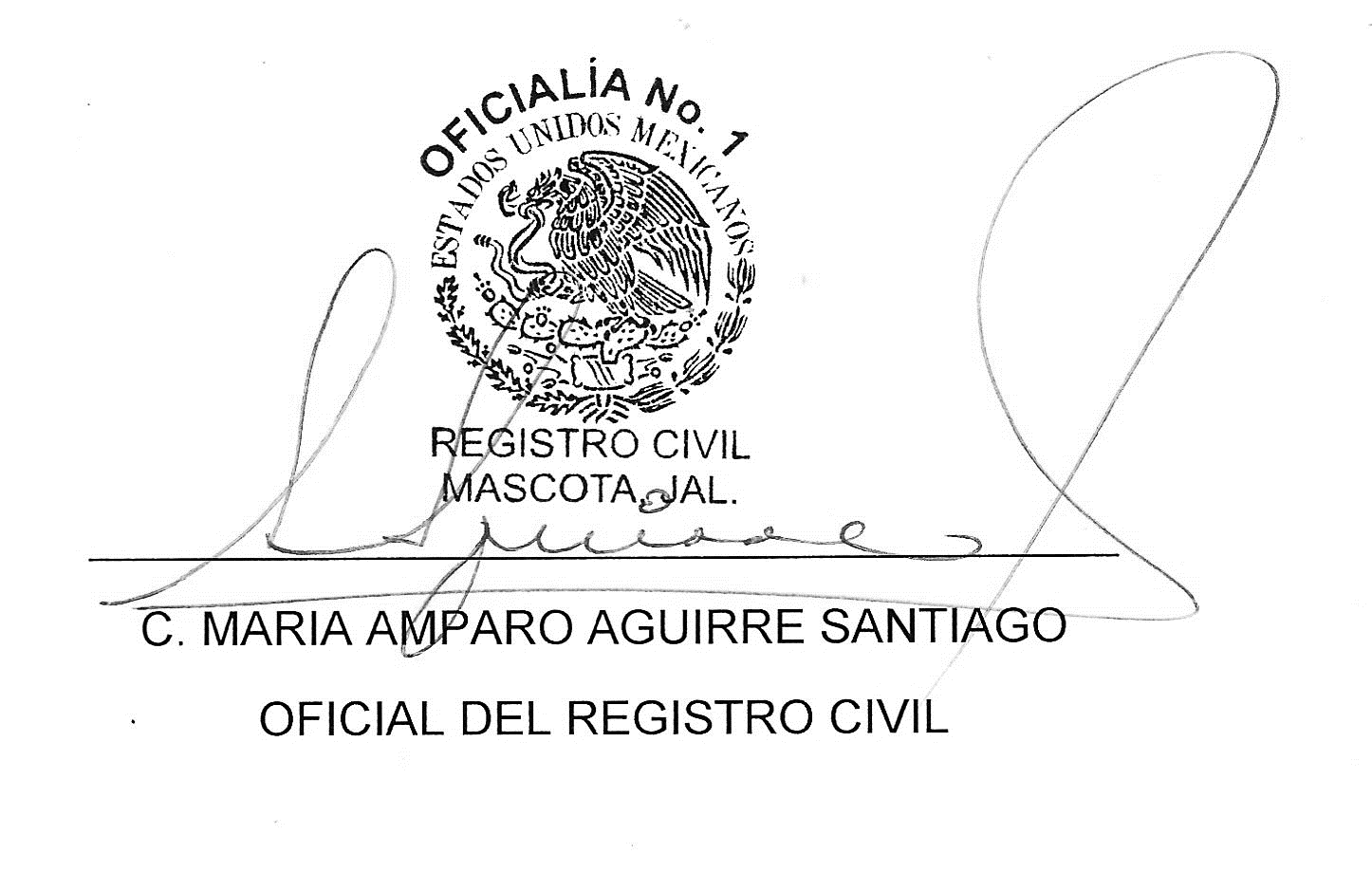 ESTADISTICA MENSUALREGISTRO CIVIL ESTADISTICA DE LOS ACTOS JURIDICOS MES DE FEBRERO DEL 2018 EN EL MUNICIPIO DE MASCOTA, JALISCOESTADISTICA MENSUALREGISTRO CIVIL ESTADISTICA DE LOS ACTOS JURIDICOS MES DE MARZO DEL 2018 EN EL MUNICIPIO DE MASCOTA, JALISCOACTO JURIDICOHOMBRESMUJERESTOTALESNACIMIENTO 000505REG. EXTEMPORANEO000101RECONOCIMIENTO DE HIJOS 000101DEFUNCIONES030205ADOPCIONES000MATRIMONIOSXX02DIVORCIOS XX03INSCRIPCIONES GENERALXX01ANOTACIONES MARGINALES  XX22ACTAS FORANEASXX82ACTO JURIDICOHOMBRESMUJERESTOTALESNACIMIENTO 171633REG. EXTEMPORANEO000303RECONOCIMIENTO DE HIJOS 020103DEFUNCIONES040610ADOPCIONES0000MATRIMONIOSXX03DIVORCIOS XX02INSCRIPCIONES GENERALXX01ANOTACIONES MARGINALES  XX28ACTAS FORANEASXX57ACTO JURIDICOHOMBRESMUJERESTOTALESNACIMIENTO 171532REG. EXTEMPORANEOXXXRECONOCIMIENTO DE HIJOS XXXDEFUNCIONES040408ADOPCIONES000MATRIMONIOSXX04DIVORCIOS XX01INSCRIPCIONES GENERALXX03ANOTACIONES MARGINALES  XX 24ACTAS FORANEASXX73